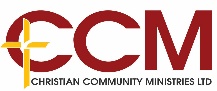 LIVINGSTONE CHRISTIAN COLLEGEApplication for EmploymentPlease complete all 6 sections of this applicationSection 1:  PERSONAL INFORMATIONSection 2:  REFEREESAt least one referee is required for each of the categories below:In forwarding the names of referees, you are acknowledging that Christian Community Ministries only holds personal information for the purpose of the job application.  You acknowledge that we will do any relevant reference checks and obtain relevant information from past employers and/or other parties you provide particulars for.  This will be done in an ethical and legal manner.Section 3:  SKILLS/COMPETENCIESPlease comment in each of the categories below by describing your own performance in each area.Section 4:  CHRISTIAN FAITHPlease comment in each of the categories following.Section 5:  INHERENT REQUIREMENTSChristian Community Ministries has a deliberate and purposeful role in providing Christian education which models Christian living principles to students.  This involves having a heart for the mission of our schools as well as having a lifestyle which promotes virtuous Christian living principles.Section 6:  UNDERTAKINGI understand that in providing this employment application I agree to the following:That the information contained in this application is true, and that should I be successful for the position, my appointment would be on the basis that the information contained in my application is correct and true.To support the College’s Statement of Faith (attached) in every way and to uphold its principles to the students and other members of our college community.I am able to fully satisfy the two requirements outlined in Section 5 of this application.……………………………………..Name……………………………………..Signature……………………………………..DatePlease forward your completed form to:Corporate Services ManagerLivingstone Christian CollegePO BOX 420ORMEAU  QLD  4208ORalyson.taylor@livingtone.qld.edu.au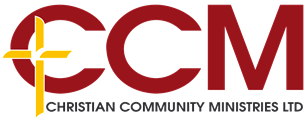 STATEMENT OF FAITHWe believe the Bible as originally given by God is divinely inspired, infallible, and entirely trustworthy, and is the supreme authority in all matters of faith and conduct, from which we can know that:God: There is one true eternal creator God — Father, Son and Holy Spirit.Creation: God created all things, making man and woman in His own image and for relationship with Him.Sin: Sin entered into the world through human disobedience following the rebellion of Satan against God.Christ: The Son, Christ Jesus, was born of a virgin and lived as a sinless man.  Out of the abundance of God’s love the Father gave His only Son, Jesus Christ, to die to save all people from sin.  Christ rose from the grave defeating the power of sin.Salvation: The death and resurrection of Christ brings salvation by grace through faith to those who repent, seek forgiveness, and believe in Him.Spirit: The Holy Spirit, following Jesus’ return to His Father in heaven, lives within those who have salvation as a comforter and guide; guaranteeing their eternal hope.Life: Those who trust in Jesus as their Lord and Saviour are called to live a transformed life and as such we have the responsibility to:Encourage other Christians through meeting together for worship and fellowship;Uphold moral directives and ethical values contained in the Bible as expressed within the context of their personal life, their marriage life (the covenantal relationship of one man and one woman), and their relationships with others;Share the good news to all the world;Be active in expressing God’s love through social justice.Eternity: Jesus is the only way to a relationship with God.  Those who have received salvation have eternal life as joint heirs with Christ.  Those who do not believe in Christ are separated from God for eternity.Return and New Creation: Christ will return as Lord to the earth and everyone will see him. There will be a new heaven and a new earth.Blakes Crossing Christian College, Burnett Youth Learning Centre, Chinchilla Christian College, Dalby Christian College, Endeavour Christian College, Groves Christian College, Hervey Bay Christian Academy, Livingstone Christian College, Seaview Christian College, Staines Memorial College, The Lakes Christian College, Warwick Christian College and Whitsunday Christian College are ministries of Christian Community Ministries Ltd — www.ccmschools.edu.auName of ApplicantPosition Being Applied ForPersonal ParticularsPersonal ParticularsPersonal ParticularsPersonal ParticularsName:Name:Name:Name:Address:Address:Address:Address:Email AddressEmail AddressEmail AddressEmail AddressPhone Number(s):Phone Number(s):Phone Number(s):Phone Number(s):Best time for us to call:Best time for us to call:Best time for us to call:Best time for us to call:Nationality:Nationality:Nationality:Nationality:EducationEducationEducationEducationFromToLevel of attainmentOther QualificationsDetail other qualifications which go beyond those mentioned in Education.  E.g. Professional development courses, special qualifications, professional memberships, etcTeacher Registration Number:Blue Card Number (if relevant):Employment HistoryEmployment HistoryEmployment HistoryEmployment HistoryCompanyFromToResponsibilitiesProfessional RefereesProfessional RefereesNameDetails — role and contact informationPersonal RefereesPersonal RefereesNameDetails — role and contact informationChurch RefereesChurch RefereesNameDetails — role and contact informationOrganisation and Administrative SkillsDescribe your organisational skills, your ability to prioritise and to meet schedules and deadlines.Instructional AbilityBriefly describe your performance as an educator.Student ManagementDescribe your ability to manage student behaviour.Pastoral CareDescribe your ability to assist students in the pastoral area of education.Demonstrated Highly Competent Communication skillsPlease comment on your written and oral communication skills.Special InterestsComment on the things in life which you are passionate about, your extra-curricular interests, etc.Personal StrengthsDescribe any personal strengths you have which may be relevant to the position.Additional CommentsChristian Faith 1Comment on what role the Spirit of God plays in your life? Provide some information about your personal faith. Christian Faith 2CCM has a strong commitment to teaching from a Christian world view.  What is your understanding of teaching from a Christian world view?Lifestyle RequirementIt is a genuine occupational requirement (subject to the provisions of relevant anti-discrimination legislation such as the Anti-Discrimination Act 1991) of the Christian Community Ministries that, consistent with the Act, staff members must not act in a way that they know, or ought reasonably to know, is contrary to the religious beliefs of the Christian Community Ministries.  Nothing in their deliberate conduct should be incompatible with the intrinsic character of their position, especially, but not only, in relation to the expression of human sexuality through heterosexual, monogamous relationships, expressed intimately through marriage.”Comment on your ability and willingness to demonstrate compliance with this requirement.    I agree to abide by this requirementChurch RequirementOur College Collective Employment Agreement states “Staff are required to regularly and frequently attend a Christian church and to regularly and frequently support relevant Staff Devotions and Staff Worship Services.”Comment on your ability and willingness to demonstrate compliance with this requirement.    I agree to abide by this requirementWhich church do you regularly attend?